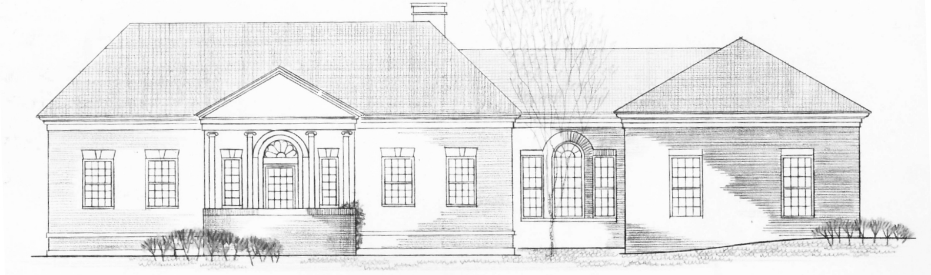 MEETING NOTICEG.A.R. Library Board of TrusteesDATE:		Tuesday, February 9, 2021
TIME:		7:00 PM
PLACE:	Virtual meeting (see below for details on joining)AGENDA:Review of outstanding minutesDirector’s UpdateBudget discussionMOUHVAC updateLighting discussionItems not reasonably anticipated in advance of agenda postingNext meeting date Review of action itemsAdjournmentPursuant to Governor Baker's March 12, 2020 Order Suspending Certain Provisions of the Open Meeting Law, G.L. ch.30A, sec.18 and the Governor's March 15, 2020 Order imposing strict limitations on the number of people that may gather in one place, this meeting of the G.A.R. Library Board of Trustees will be conducted via remote participation to the greatest extent possible.  Specific information and the general guidelines for remote participation by members of the public and/or parties with a right and/or requirement to attend this meeting can be found on the town website, at www.wnewbury.org. For this meeting, members of the public who wish to listen to the meeting may do so in the following manner: 
Please join my meeting from your computer, tablet or smartphone. 
https://global.gotomeeting.com/join/863464133 

You can also dial in using your phone. 
United States: +1 (646) 749-3122 

Access Code: 863-464-133 
No in-person attendance of members of the public will be permitted, but every effort will be made to ensure that the public can adequately access the proceedings in real time, via technological means. In the event that we are unable to do so, despite best efforts, we will post on the Town of West Newbury website an audio or video recording, transcript, or other record of proceedings as soon as practicable after the meeting.